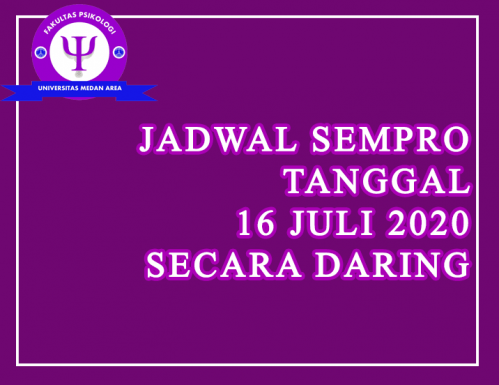 JADWAL SEMINAR PROPOSAL TANGGAL 16 JULI 2020 SECARA DARINGProposal penelitian merupakan sebuah rencana tertulis yang akan diikuti dengan kegiatan nyata. Proposal penelitian ini masih bersifat rancangan yang masih bisa berubah. Walaupun demikian, proposal atau usulan penelitian yang sudah mengandung isi sistematika penelitian yang akan dilakukan sebagai cermin dari kualitas penelitian yang akan dilakukan oleh peneliti (mahasiswa) bersangkutan.Karena proposal masih dimungkinkan untuk berubah maka terimalah saran-saran konstruktif dari penguji. Namun sebelum menerima saran tentu saja mahasiswa paling tidak mempertahankan proposalnya terlebih dahulu melalui argumentasi logis.Media yang digunakan untuk pelaksanaan Sidang Skripsi yaitu Aplikasi Telkomsel CloudXBagi Peserta Seminar Proposal Di harapkan untuk tepat waktu dalam mengikuti dan menghadiri seminar tersebut.Untuk melihat daftar nama mahasiswa peserta Seminar Proposal tanggal 16 Juli 2020 dapat dilihat dibawah ini :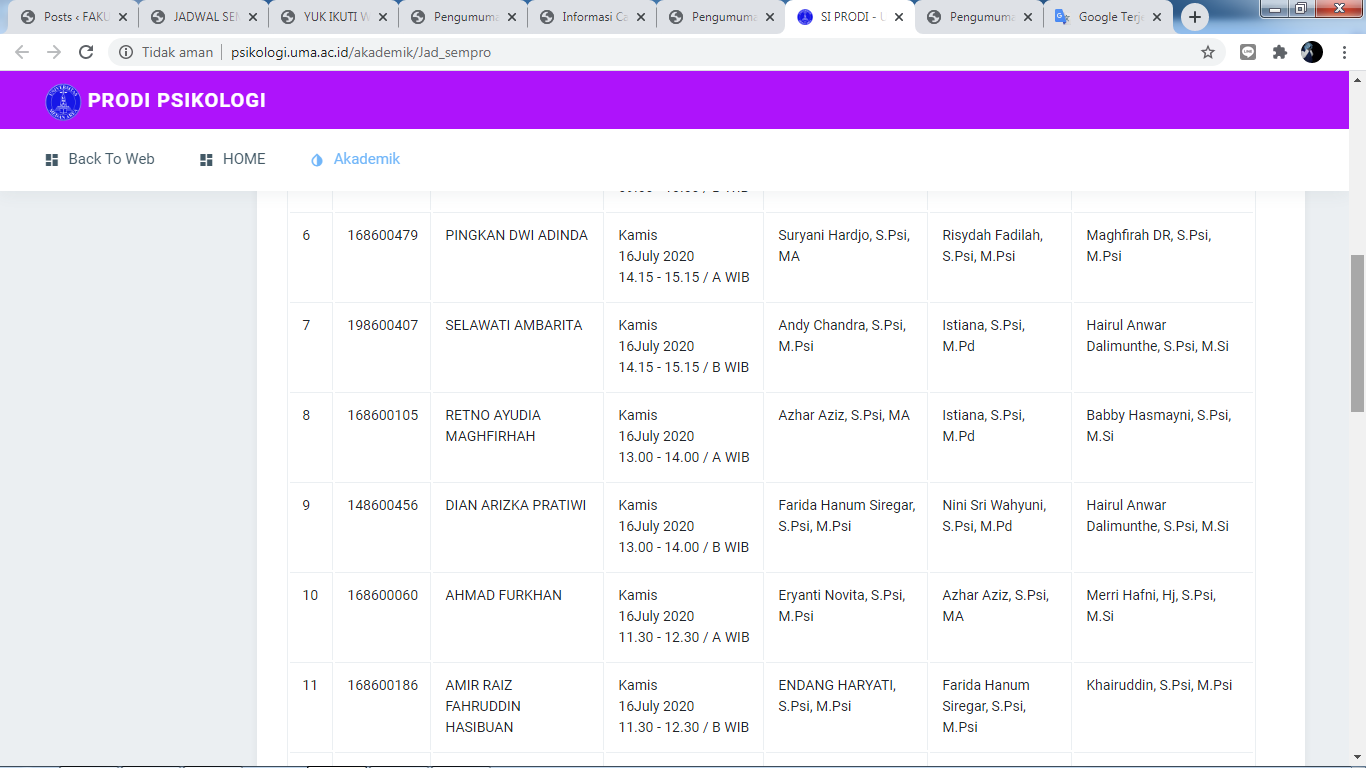 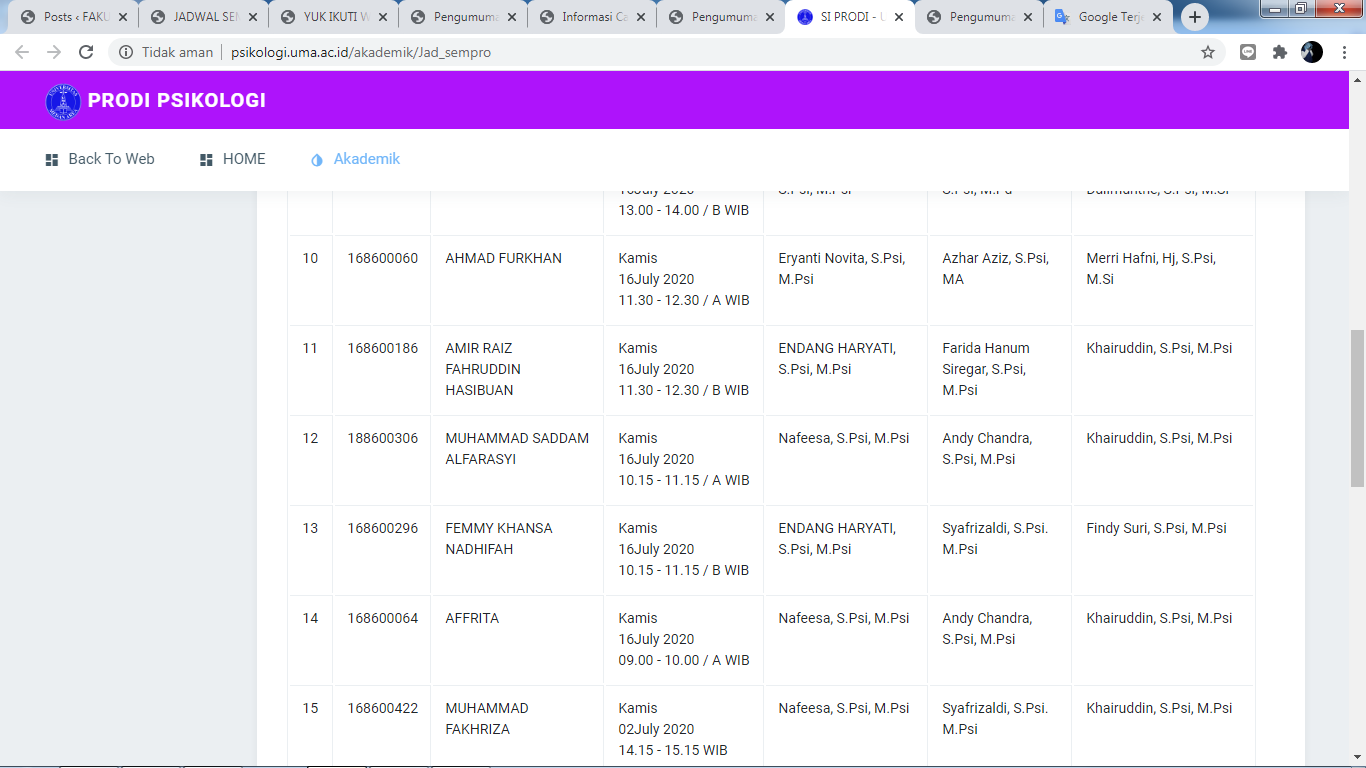 NB :Diberitahukan kepada mahasiwa yg melaksanakan seminar proposal online agar segera meminta undangan seminar proposal dan berita acara seminar proposal kepada sdri. Roni (Kasubag. Akademik ) agar dikirim melalui email atau WhatsApp sebelum pelaksanaan seminar proposal online yang telah dijadwalkan.